ADOZIONI LIBRI DI TESTO PER L’A.S. 2023/2024                 CONFERMA ADOZIONE      	    Barrare le opzioniI docenti devono indicare correttamente i prezzi aggiornati per verifica tetti di spesa. Data_________________					Firma _____________________________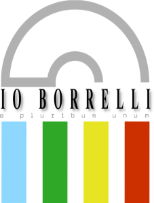 Ministero dell’Istruzione e del MeritoUfficio Scolastico Regionale per la CalabriaISTITUTO OMNICOMPRENSIVO “D. BORRELLI”Via Mattia Preti,1 – 88832 – SANTA SEVERINA (KR)C.M. KRIC825009 – KRPC010002 – KRTD070000L – Cod. Fiscale 91021720791Sito web: http:/www.ioborrelli.edu.it – Cod. Unico di Fatturazione UFJEUS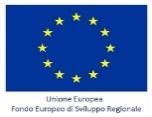 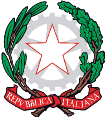 DocenteMateriaClasseSez.MATERIA TITOLO DEL TESTOAUTORECASA EDITRICECODICE ISBNPREZZOConsigliatoSINODa AcquistareSINO